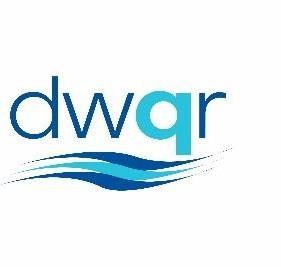 Drinking Quality Regulator for Scotland Public Services Reform Report 2018-2019The Drinking Water Quality Regulator for Scotland is required by Section 31 of the Public Services Reform (Scotland) Act 2010, to publish as soon as reasonably practicable after the end of each financial year, a statement of any expenditure that it has incurred in connection with the matters listed below.Statement of Expenditure for the year ended 31st March 2019Payments made with values in excess of £25,000:Members or employees receiving remuneration in excess of £150,000:Information on exercise of the public functions for the year ended 31st March 2019Steps taken to promote and increase sustainable growth through the exercise of our functions.The Drinking Water Quality Regulator for Scotland (DWQR) exists to ensure that drinking water in Scotland is safe to drink. This is done by ensuring that everything Scottish Water does safeguards the quality of the public supply, through a process of inspections and monitoring. DWQR enforces the requirements of The Public Water Supplies (Scotland) Regulations 2014 and takes action where these requirements are not met.Additionally, DWQR has a role to ensure drinking water is not only safe, but pleasant to drink and has the trust of consumers. Working with the Scottish Public Services Ombudsman, DWQR assists consumers who have concerns about the quality of their water supply where they feel Scottish Water has not adequately addressed them.About 3% of the population receive their drinking water from private water supplies. While these are regulated by local authorities, the DWQR has a duty to oversee this while collecting and interpreting data on these supplies.Steps taken to improve efficiency, effectiveness and economy in the exercise of our functions.As the DWQR falls under the Scottish Government, our budget forms part of Scottish Government’s central budget allocation, enabling the DWQR to use economies of scale to maximise value for money through;Use of the SEAS central finance system for expenditure recording and reportingProcuring goods and services using centrally negotiated competitive tender contractsUtilising accommodation and IT services located within Scottish Government estate Information on remuneration to special advisers for the year ended 31st March 2019Expenditure incurredAmount(a) Public Relations£ 2,688.77(b) Overseas Travel£ 2,003.85(c) Hospitality and Entertainment£	785.56(d) External Consultancy£ 9,202.00AmountDatePayeeSubject matterNilN/AN/AN/AName of member/employeePosition heldRemunerationN/AN/ANilName of special adviserReason utilisedRemunerationN/AN/ANil